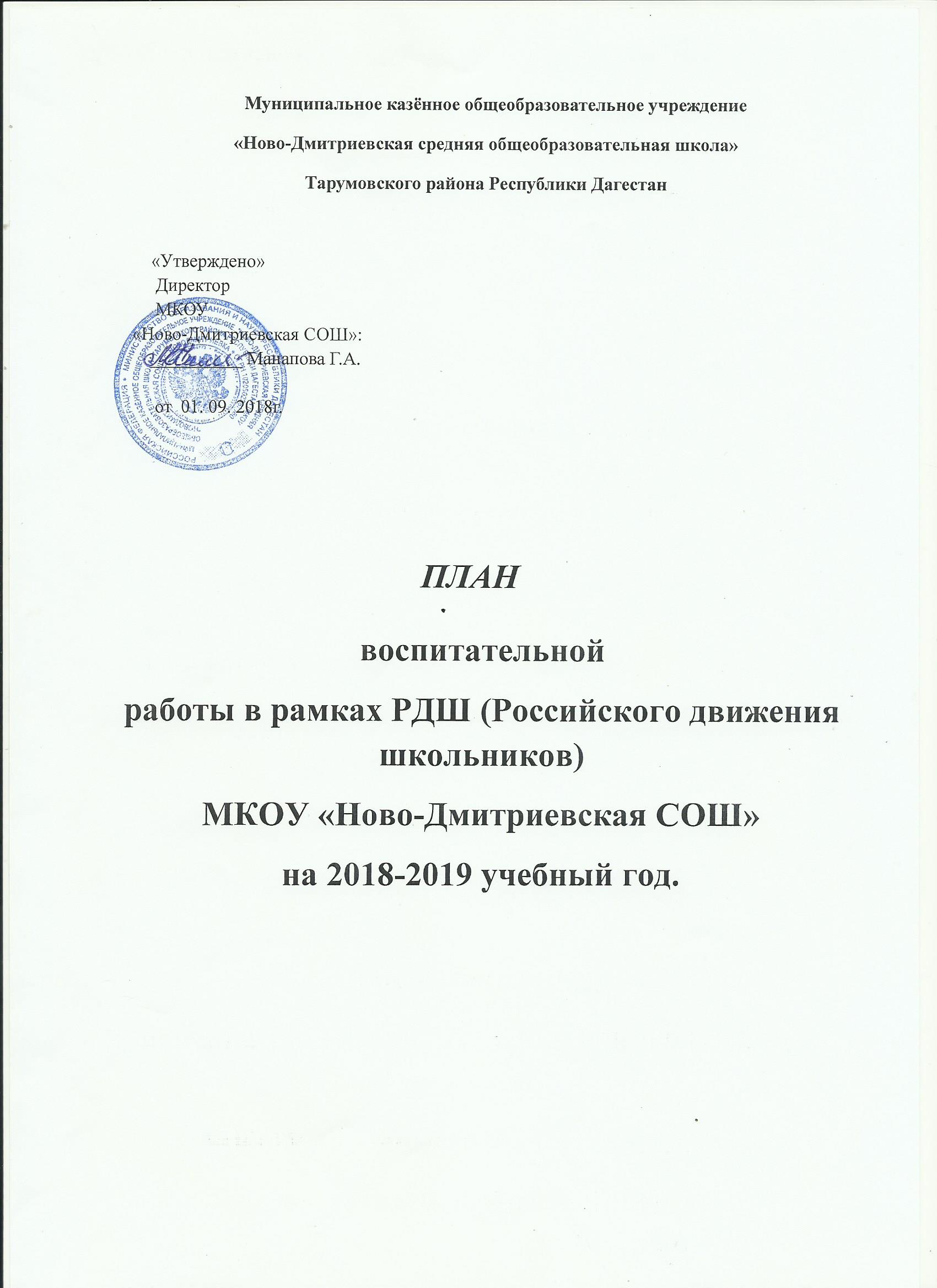 План работы  на 2018- 2019 учебный год.Целью  Российского движения школьников является совершенствование государственной политики в области воспитания подрастающего поколения и содействие формированию личности на основе присущей российскому обществу системы ценностей.Для достижения поставленной цели необходимо определить условия воспитательной деятельности, способствующие развитию личности, в которых ребенок сумел бы максимально осмыслить свою  индивидуальность, раскрыть свои желания и потребности, постичь свои силы и способности, свое значение в жизни, в семье, в обществе.Реализация цели РДШ предполагает решение ряда задачФормирование единого воспитательного пространства, обеспечивающего реализацию взаимодействия ученического самоуправления, детского общественного объединения, партнеров РДШ для проектов деятельности участников первичного отделения РДШ.Использование Дней единых действий РДШ как технологии, позволяющей организовать поддержку и реализацию 4 ведущих направлений деятельности РДШ с целью развития проектной деятельности.Развитие системы методического сопровождения деятельности первичного отделения РДШ в отрядах.Формирование единой информационной среды для развития и масштабирования инновационной, проектной, социально-преобразованной деятельности  РДШ.Разработка и апробация мониторинга качества деятельности первичных отделений РДШ.План воспитательной работы
в рамках РДШ (Российского движения школьников)МКОУ «Ново-Дмитриевская СОШ»Ожидаемые результаты:- Воспитание гражданственности, патриотизма, социальной ответственности и компетентности;- самоорганизация на уровне здорового образа жизни;  - развитие системы Российского движения школьников; - личностный рост участников;- творческого отношения к образованию, труду, жизни, подготовка к сознательному выбору профессии;- формирование ценностного отношения к здоровью и здоровому образу жизни;- развитие мотивации личности к познанию и творчеству;Исполнитель: Манапова К.Т.Направление воспитательной работыЗадачи работы по данному направлению«Личностное развитие»Первый аспект: Творческое развитие.Второй аспект:Популяризация ЗОЖ.Третий аспект:Популяризация профессийФормирование  у учащихся позитивного отношения к здоровому образу жизни;Присвоение созидающей здоровье философии;Формирование активной жизненной позиции по отношению к здоровью, проявляющейся в поведении и деятельности и осознанном противостоянии разрушающим здоровье факторам.стимулирование творческой активности школьниковпредоставление возможности школьникам проявить себя, реализовать свой потенциал и получить признаниекоординация воспитательных усилий на разных этапах творческого процессаконтроль реализации творческого развития школьников.стимулирование и мотивация школьников к личностному развитию, расширению кругозора в многообразие профессий;формирование у школьников универсальных компетенций, способствующих эффективности в профессиональной деятельности;формирование у школьников представлений о сферах трудовой деятельности, о карьере и основных закономерностях профессионального развития;способности к коммуникации для решения задач взаимодействия;способности работать в коллективе. Учитывать и терпимо относиться к этническим, социальным и культурным различиям;способности к самоорганизации и самообразованию«Гражданская активность»сохранять и развивать исторически сложившиеся дружеские отношения народов России, сплачивать в едином федеративном государстве, содействовать развитию национальных культур и языков РФспособствовать формированию активной жизненной позиции школьников;формировать у школьников осознанное ценностное отношение к истории своей страны, города, района, народа;развивать у детей чувство патриотизма, национальной гордости за свою страну;стимулировать социальную деятельность школьников, направленную на оказание посильной помощи нуждающимся категориям населения;организовывать акции социальной направленности;создать условия для развития детской инициативы;оказать помощь и содействие в проведении мероприятий экологической направленности;активизировать стремление школьников к организации деятельности в рамках работы поисковых отрядов«Военно-патриотическое»совместно с ответственными педагогами сформировать школьную систему нормативно-правового обеспечения деятельности в области военно-патриотического воспитания;организовать работу военно-патриотического клуба на базе ОУ и вовлечь в нее детей;организовать профильные события, направленные на повышение интереса у детей к службе в силовых подразделениях, в том числе военных сборов, военно-спортивных игр, соревнований, акций;организовать проведение образовательных программ – интерактивных игр, семинаров, мастер- классов, открытых лекториев, встреч с интересными людьми, Героями нашего государства и ветеранами;обеспечить координацию военно-патриотической деятельности школы с общественными объединениями и государственными организациями в рамках социального партнерства.«Информационно-медийное»разработать и реализовать модели многофункциональной системы информационно-медийный центр для реализации системы информационно-медийного взаимодействия участников РДШ;апробировать индикаторы и критерии оценки деятельности информационно-медийного направления РДШ;создать систему взаимодействия с информационно-медийными партнерами.ДатаНазвание событияНаправлениедеятельностиРДШЦелеваяаудиторияИсполнители1 сентября День Знаний. Личностное развитие1 - 11 классы, приглашённые гости, родители, педагоги школыКл. руководители.Администрация школы1 неделя сентябряОзнакомление учащихся 5-11 классов с Уставом и символикой РДШ.Личностное развитие5 - 11 классыКуратор движения РДШКл. руководители.1 неделя сентябряДень Памяти жертв терроризма (годовщина трагических событий в Беслане).Гражданская активность1 - 11 классы, педагоги школыКлассные руководители 1-11 классов 2 неделя сентябряМесячник  пожарной безопасности (по отдельному плану).Информационно-медийное,личностное1 - 11 классыКлассные руководители 1-11 классов2 неделя сентябряПодготовка к празднованию Дня учителя.Личностное развитие1 - 11 классыКлассные руководители 1-11 классов3 неделя сентябряДень здоровьяЛичностное развитие1 - 11 классыучитель физкультуры3 неделя сентябряЭкологический субботникГражданская активность1 - 11 классы педагоги школыКлассные руководители 1-11 классов26 - 30 сентябряНеделя безопасностиЛичностное развитие1 - 11 классыЗавуч по ВР. Кл. руководители.1 неделя октябряДень пожилого человека (поздравление ветеранов педагогического труда, трудовой десант).Гражданская активность1 - 11 классыЧлены РДШКл. руководители.1 неделя октябряАкция «Ветеран живет рядом».Гражданская активность5 - 11 классыЧлены РДШКлассные руководители 5-11 классов      5 октябряДень учителя.Личностное развитие1 - 11 классыАктивы классов Заместитель директора по ВР2 неделя октябряВыборы в органы ученического самоуправления.Гражданская активность8 - 11 классыЗаместитель директора по ВРЗаседания о состоянии работы по профилактике правонарушений и преступлений среди подростковГражданская активность8 - 11 классыСоциальный педагог, члены РДШДень гражданской обороны (по отдельному плану)Личностное развитие1 - 11 классыУчитель  ОБЖ3-4 неделя октябряРайонная олимпиада школьников (по отдельному плану)Личностное развитие5 - 11 классыучитель физкультуры3-4 неделя октябряУрок подготовки детей к действиям в условиях экстремальных и опасных ситуаций, посвященный МЧС России.  Информационно-медийное1 - 11 классыКл. руководители.26октябряВсероссийский урок безопасности в сети ИнтернетЛичностное развитие1 - 11 классыУчитель информатики 29октябряДень рождения РДШЛичностное развитие5 - 11 классыЧлены РДШ, Заместитель директора по ВР4 ноябряДень народного единстваГражданская активность1 - 11 классыКл. руководители,  члены РДШноябряФотоконкурс «Околица моего села»Личностное развитие1 - 11 классыКл. руководители4 ноября-Всероссийский исторический квест “1945. Победа”Гражданская активность1 - 11 классыУчитель истории21 - 26 ноябряНеделя энергосбережения (по отдельному плану)Личностное развитие1 - 11 классыКл. руководители4 неделя ноябряСпартакиада школьников, Президентские состязания.Личностное развитие5 - 11 классыучитель физкультуры4 неделя ноября«Конкурс защиты профессий».Личностное развитие1 - 11 классыЗаместитель директора по ВР4 неделя ноябряАкция ко Дню матери «От всего сердца»Гражданская активностьволонтёр РДШЗаместитель директора по ВР4 неделя ноябряПраздничная программа «День матери» Акция «Подари улыбку маме»Личностное развитие1 - 11 классы, волонтёр РДШ,Родители.Заместитель директора по ВР24 ноябряДень правовой защиты детейЛичностное развитие1 - 11 классы, волонтёр РДШКл. руководители, социальный педагог1 неделя декабряОткрытие мастерской Деда Мороза.Личностное развитие1 - 11 классыЗаместитель директора по ВР1 неделя декабряВсемирный День борьбы со СПИДом.Информационно-медийное1 - 11 классыЗаместитель директора по ВР, кл. руководители12 декабряДень Конституции России (по отдельному плану)Патриотическое.направление5 - 11 классыКлассные руководители 5-11 классов2 неделя декабряТематический урок информатики в рамках Всероссийской акции «Час кода».Информационно-медийное5 - 11 классыУчитель информатики и ИКТ4 неделя декабряНовогодние праздники: -  Новогодняя сказка (1-6 кл.).  - Новогодний бал ( 7-11 кл.).Личностное развитие1 - 11 классыЗаместитель директора по ВР Кл. руководителиЯнварьАкция «Птичья столовая» Личностное развитие1 - 5 классыКл. руководители январьИнтернет-квест, посвящённый Первой мировой войне Гражданскаяактивность7 - 11 классыУчитель информатики  Учитель истории27 январяВсероссийская акция «Письмо Победы»Патриотическое.направление7 - 11 классыЗаместитель директора по ВР. Учитель истории4 неделя январяАнтикоррупционное мировоззрение: тематические лектории Личностное развитие9-11 классыКл. руководители11 января - 28 февраля«ВсероссийскийЗаповедный урок»Личностное развитие7 - 11 классыКл. руководителифевральМесячник боевой славы.Военно-патриотическое1 - 11 классы,приглашённые гостиЗаместитель директора по ВР Кл. руководители14 февраляВсероссийская акция «Подари книгу»Международный день книголарения.Личностное развитие1 - 11 классыБиблиотекарьшколы23 февраляДень защитника Отечества.Военно-патриотическое1 - 11 классыУчитель ОБЖ, кл. руководители1 неделя мартаМероприятия, посвящённые 8 Марта.Личностное развитие1 - 11 классыЗаместитель директора по ВР Кл. руководители.мартМероприятия ко дню рождения  С.Я. МаршакаЛичностное развитие1 - 11 классыБиблиотекарьшколы, кл. руководители.22 мартаВсемирный день водыЛичностное развитие1 - 11 классыЗаместитель директора по ВР Кл. руководители.Первое воскресенье мартаМеждународный день детского телевидения и радиовещанияИнформационно-медийное1 - 11 классыЗаместитель директора по ВР2 неделя мартаРайонная спартакиада школьников.Личностное развитие1 - 11 классыучитель физкультуры3 неделя мартаПрезидентские спортивные игры.Личностное развитие7 - 11 классыучитель физкультуры1 неделя апреляЕдиный день профориентации.Личностное развитие9 - 11 классыЗаместитель директора по ВР Кл. руководители.1 неделя апреляРайонный этап всероссийского конкурса юных чтецов «Живая классика»Личностное развитие7 - 11 классыУчитель литературы.10 -16 апреляМесячник пожарной безопасности (по отдельному плану).Личностное развитие1 - 11 классыЗаместитель директора по ВР Кл. руководители.10 -16 апреля Всероссийская акция «Красная книга»Личностное развитие1 - 11 классыЗаместитель директора по ВР Кл. руководители.12 апреля Всероссийская акция «Мой космос»Личностное развитие1 - 11 классыЗаместитель директора по ВР Кл. руководители.22 апреляВсероссийская акция «День земли»Личностное развитие1 - 11 классыЗаместитель директора по ВР22 апреляАкция по благоустройству школьной территории и памятника.ГражданскаяактивностьВолонтёрыРДШЗаместитель директора по ВР Кл. руководители.4 неделя апреляУчастие в сборе фотографий для «Бессмертного полка»(по отдельному плану)Военно-патриотич.направлениеВолонтёрыРДШЗаместитель директора по ВР 1 неделя маяПодготовка к празднованию Дня Победы.Военно-патриотич.направление1 - 11 классыЗаместитель директора по ВР Кл. руководители.Эстафета, посвящённая Дню Победы.Личностное развитие1 - 11 классыучитель физкультуры9 маяАкция «Горгиевская лента».Гражданская активностьВолонтёрыРДШЗаместитель директора по ВР Кл. руководители.9 маяТрудовые десанты к обелискам.Гражданская активностьВолонтёрыРДШЗаместитель директора по ВР Кл. руководители.майДень Победы. Акция «Парад победителей».Военно-патриотическоеВолонтёрыРДШ, 1 - 11 классыЗаместитель директора по ВР Кл. руководители24 маяДень славянской письменности и культуры(по отдельному плану)Личностное развитие7 - 11 классыУчителя русского языка и литературы24 маяДень защиты детей.Личностное развитие1 – 8 классыЗаместитель директора по ВР Кл. руководители1июняДень Русского языка - Пушкинский день России (по отдельному плану)Личностное развитие1 - 11 классыУчителя русского языка и литературы06.06. Работа летнего пришкольного лагеря.Личностное развитие1 – 7 классыЗаместитель директора по ВР Кл. руководители.3 июняТрудовая практика.Личностное развитие5 – 9 классыКл. руководители.Июнь - июльДень России.Гражданская активность1 – 11 классыЗаместитель директора по ВР22.06. День памяти и скорби - день начала Великой Отечественной войны (1941 год)Военно-патриотическое1 - 11 классыЗаместитель директора по ВР, учитель историиРайонный соревнования  «Безопасное колесо»Личностноеразвитие4 – 7 классыУчитель физкультуры4 неделя июняВыпускной вечер (по отдельному плану)Личностноеразвитие9 классКл.руководитель.22 июля Всероссийский исторический квест «1943. Всё для фронта»Военно-патриотическое/7 – 11 классыЗаместитель директора по ВР, учитель истории16 августаМеждународный день бездомных животныхЛичностноеразвитие1 - 11 классыЗаместитель директора по ВР22 августаМероприятия по случаю Дня государственного флага РоссиГражданская активность1 - 11 классыЗаместитель директора по ВР, учитель истории